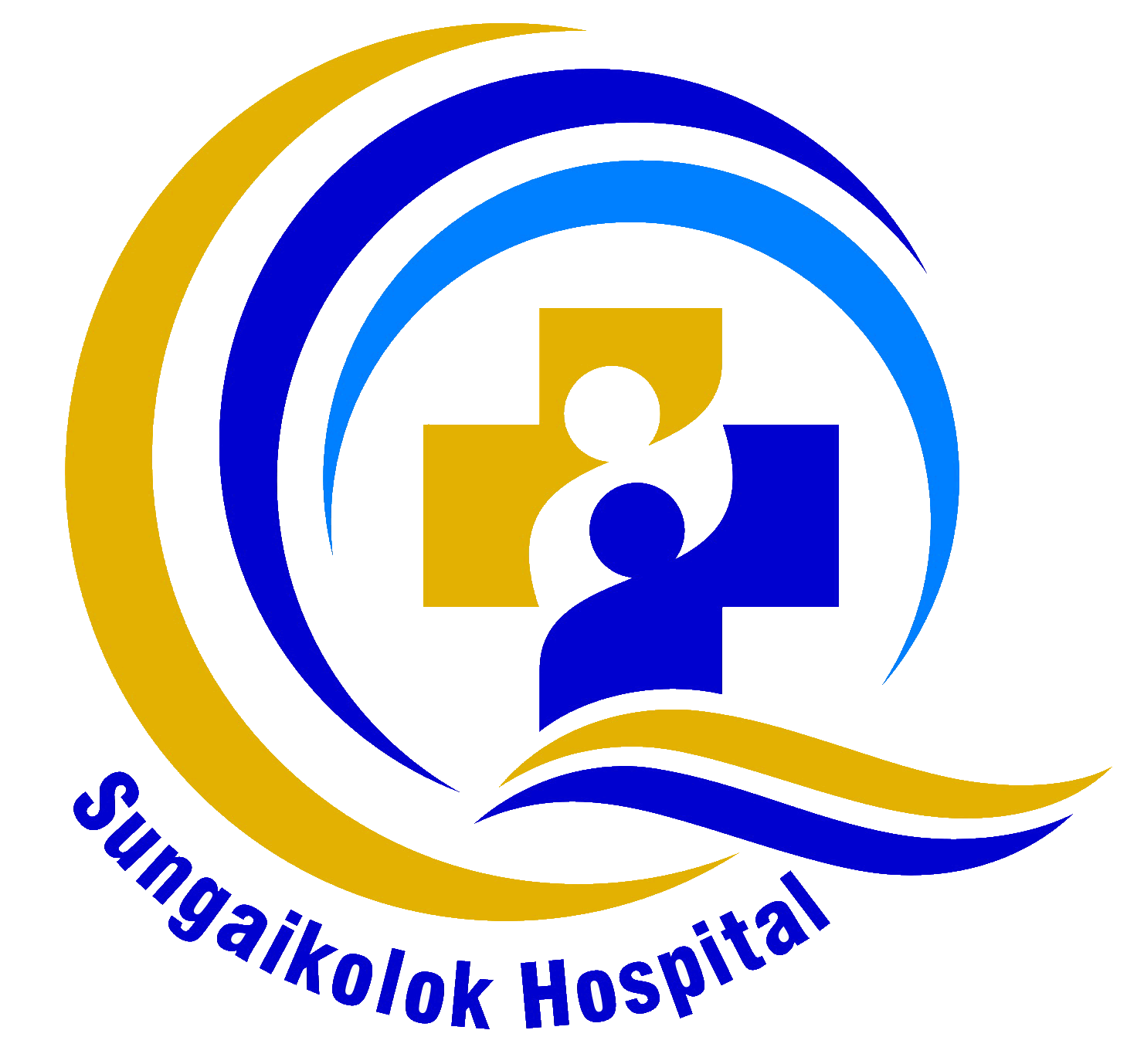 แบบฟอร์มรายงานความก้าวหน้าของการวิจัยรายงานความก้าวหน้าของการวิจัย  ครั้งที่…….ระหว่าง (เดือน,ปี)……………ถึง (เดือน,ปี)………---------------------------1.  ชื่อโครงการ	(ภาษาไทย)…………………………………………………………………………………………………………………………		    …………………………………………………………………………………………………….………………….           (ภาษาอังกฤษ)……………………………………………………………………………………………………………………		        ……………………………………………………………….………….……………………………………….2.  ประเภทของงานวิจัย               ประเภทสถาบันกำหนดหัวข้อ              ประเภททั่วไป3.  คณะผู้ดำเนินการวิจัย	  1)……………………………………………………………………………………………………………………………………………..	  2)……………………………………………………………………………………………………………………………………………..	  3)……………………………………………………………………………………………………………………………………………..	  4)……………………………………………………………………………………………………………………………………………..	  5)……………………………………………………………………………………………………………………………………………..4.  ระยะเวลาตลอดโครงการ…………………ปี…………………...เดือน5.  เริ่มโครงการวิจัยเมื่อเดือน…………………………..พ.ศ…………..ถึงเดือน…………………………พ.ศ………………...6.  งบประมาณที่ได้รับอนุมัติแล้ว (ถ้ามี)	งวดที่  1  (วันที่……..เดือน………………..พ.ศ……….)  จำนวน……………………….บาท	งวดที่  2  (วันที่……..เดือน………………..พ.ศ……….)  จำนวน……………………….บาท	งวดที่  3  (วันที่……..เดือน………………..พ.ศ……….)  จำนวน……………………….บาท							  รวม…………………………..บาท7.  วัตถุประสงค์ของโครงการ…………………………………………………….…………………………………………………...	……………………………………………………………………………………………………………………..…………………………..	…………………………………………………………………………………………….…………………………….……………………..	………………………………………………………………………………………………………………………………..………………..	………………………………………………………………………………………………………………………………………………….8.  รายละเอียดทางวิชาการที่ได้รับจากการวิจัยรายละเอียดความก้าวหน้าครั้งนี้โดยย่อ  โดยแสดงข้อมูลที่ชัดเจนและเข้าใจง่าย  เช่นในรูปแบบของกราฟ  ตาราง ฯลฯในกรณีที่โครงการมีความก้าวหน้า สามารถตีพิมพ์เผยแพร่ได้อาจจะเขียนรายงานความก้าวหน้าในลักษณะของ “ร่าง”  ต้นฉบับสำหรับตีพิมพ์ (manuscript) ก็ได้9.  ความก้าวหน้าของผลงานวิจัย  ณ  ช่วงเวลาเมื่อเทียบกับแผนงานวิจัยทั้งโครงการ                                                  แผนงานวิจัยทั้งโครงการที่วางไว้                                                  ผลงานวิจัยที่ดำเนินจนถึงปัจจุบัน10.  งานสำเร็จตามเป้าหมายที่เสนอไว้หรือไม่   (ถ้าไม่  เพราะเหตุใด)……………………………………………………………………………………………………………………………...…………………………………………………………………………………………………………………………………………………...…………………11.  อุปสรรคหรือปัญหา……………………………………………………………………………………………………………………………...………………………………………………………………………………………………………………………………………………...…………………12.  แนวทางในการแก้ไขปัญหาและอุปสรรค	……………………………………………………………………………………………………………………………………….………...	………………………………………………………………………………………………………………………………………………....ลงชื่อ…………………………………………      (                              )                                                                                                                     ตำแหน่ง………………………………………วัน/เดือน/ปี…………………………………ความเห็นของหัวหน้าหน่วยงาน……………………………………………………………………………………………………………………………………………………..………………………………………………………………………………………………………………………………………..…………..ลงชื่อ…………………………………………      (                              )                                                                                                                     ตำแหน่ง………………………………………วัน/เดือน/ปี…………………………………ความเห็นของคณะกรรมการจริยธรรมการวิจัยในมนุษย์………………………………………………………………………………………………………………………………..…………………..…………………………………………………………………………………………………………………………….….…………………..ลงชื่อ…………………………………………      (                              )                                                                                                                     ตำแหน่ง………………………………………วัน/เดือน/ปี…………………………………รายละเอียดของแผนงานความก้าวหน้าผลงานวิจัยความก้าวหน้าผลงานวิจัยความก้าวหน้าผลงานวิจัยความก้าวหน้าผลงานวิจัยความก้าวหน้าผลงานวิจัยความก้าวหน้าผลงานวิจัยรายละเอียดของแผนงานเดือนเดือนเดือนเดือนเดือนเดือน…………………………………………………...…………………………………………………...…………………………………………………...…………………………………………………...…………………………………………………...